Приложение 1Статистико-аналитический отчет о результатах государственной итоговой аттестации по образовательным программам
 среднего общего образования 
в Ленинградской области                                     (наименование субъекта Российской Федерации)Часть I. 1. Количество участников экзаменационной кампании ГИА-11 в 2019 году в субъекте Российской ФедерацииТаблица 12. Ранжирование ОО по интегральным показателям качества подготовки выпускников (анализируется доля выпускников текущего года, набравших соответствующее количество тестовых баллов, полученных на ЕГЭ по трём предметам, кроме математики базового уровня)Таблица 23. Основные УМК по предмету, которые использовались в ОО в 2018-2019 уч.г. Таблица 3Планируемые корректировки в выборе УМК и учебно-методической литературы – нет.ЧАСТЬ IIМетодический анализ результатов ГИА-11 по 
биологии
(учебный предмет)РАЗДЕЛ 1. ХАРАКТЕРИСТИКА УЧАСТНИКОВ ЕГЭ ПО УЧЕБНОМУ ПРЕДМЕТУ1.1. Количество участников ЕГЭ по учебному предмету (за последние 3 года)Таблица 41.2. Процентное соотношение юношей и девушек, участвующих в ЕГЭТаблица 51.3. Количество участников ЕГЭ в регионе по категориям Таблица 61.4. Количество участников ЕГЭ по типам ОО Таблица 71.5.  Количество участников ЕГЭ по предмету по АТЕ регионаТаблица 8РАЗДЕЛ 2. ВЫВОДЫ о характере изменения количества участников ЕГЭ по учебному предмету.Как и в 2018 году, в 2019 году по количеству участников биология в региональной линейке предметов по выбору заняла третье место после обществознания и физики. Однако процент участников экзаменов по биологии стал на 0,2% меньше прошлогоднего.Биология относится к предметам, в которых в распределении участников по гендерному признаку  традиционно ежегодно значительное преобладание девушек – 2019 год - в 2,7 раза. Распределение участников по категориям также традиционно: основные участники - выпускники текущего года – 91%, причем этот показатель выше прошлогоднего. Также % участников ВТГ вырос за счет снижения почти на 2% количества участников – ВПЛ.Участие выпускников текущего года, обучающихся по программам СПО сохранилось на уровне 2018 года. Количество участников по типам ОО характерно для Ленинградской области  и соответствует количеству школ с повышенным уровнем образования, не меняется в течение последних шести лет. На первом месте – участники из средних образовательных школ, на втором – выпускники лицеев и гимназий,  на третьем – выпускники школ с углублённым изучением предметов.Распределение участников по предмету по АТЕ региона соотносится в процентном отношении с общим количеством выпускников по муниципальным образованиям. Наибольшее количество участников  - 43,3 % - традиционно у «больших» муниципальных образований  – Всеволожский, Выборгский, Гатчинский районы. РАЗДЕЛ 3.  ОСНОВНЫЕ РЕЗУЛЬТАТЫ ЕГЭ ПО ПРЕДМЕТУ3.1.  Диаграмма распределения тестовых баллов по предмету в 2019 г. (количество участников, получивших тот и ли иной тестовый балл).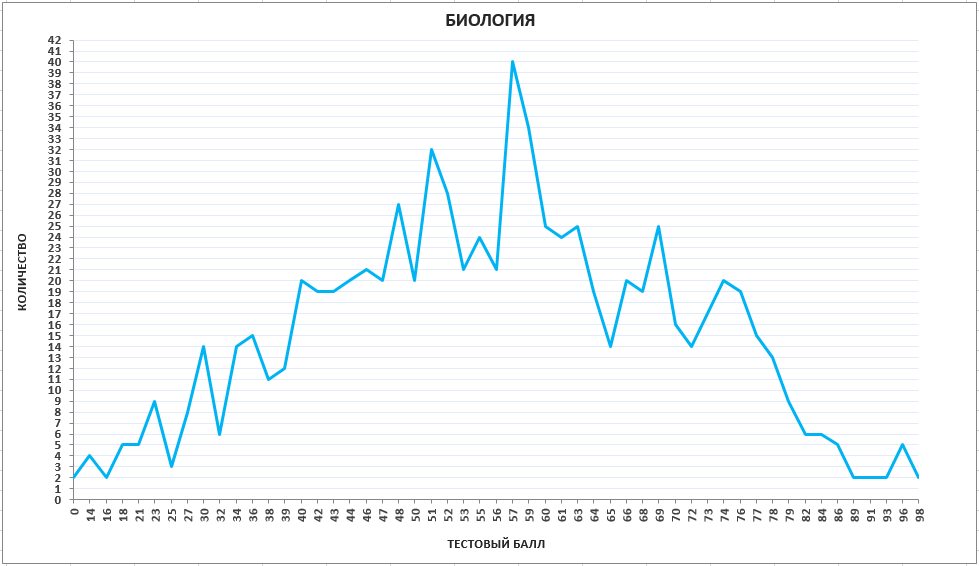 3.2. Динамика результатов ЕГЭ по предмету за последние 3 годаТаблица 93.3. Результаты по группам участников экзамена с различным уровнем подготовки:А) с учетом категории участников ЕГЭ Таблица 10Б) с учетом типа ОО Таблица 11В) Основные результаты ЕГЭ по предмету в сравнении по АТЕТаблица 123.4. Выделение перечня ОО, продемонстрировавших наиболее высокие результаты ЕГЭ по предмету: выбирается от 5 до 15% от общего числа ОО в субъекте РФ, в которых доля участников ЕГЭ, получивших от 81 до 100 баллов, имеет максимальные значения (по сравнению с другими ОО субъекта РФ); доля участников ЕГЭ, не достигших минимального балла, имеет минимальные значения (по сравнению с другими ОО субъекта РФ)Примечание. Сравнение результатов по ОО проводится при условии не менее 10 количества участников ОО. Таблица 133.5.  Выделение перечня ОО, продемонстрировавших низкие результаты ЕГЭ по предмету: выбирается от 5 до15% от общего числа ОО в субъекте РФ, в  которых доля участников ЕГЭ, не достигших минимального балла, имеет максимальные значения (по сравнению с другими ОО субъекта РФ);доля участников ЕГЭ, получивших от 61 до 100 баллов, имеет минимальные значения (по сравнению с другими ОО субъекта РФ).Примечание. Сравнение результатов по ОО проводится при условии не менее 10 количества участников ОО. Таблица 143.6.  Вывод о характере изменения результатов ЕГЭ по предмету
 (с опорой на приведенные в разделе 3 показатели)В 2019 году средний тестовый  балл увеличился по сравнению с 2018 годом на 0,95 балла до 55,75 баллов, однако не достиг результата 2017 года (56,57).В 2019 году отмечается снижение региональных результатом по биологии по сравнению 2017-2018 годами: текущий показатель не сдавших экзамен сопоставим с 2018 годом (9,0%), доля высокобальников уменьшилась до 3,75% (наименьшая за три последних года). Нет ни одного стобалльного результата.Основной процент участников, набравших балл ниже минимального, как и в 2018 году, относится  к выпускникам прошлых лет и обучающимся по программам СПО – 38,98% и 60% соответственно. Причем этот показатель в данных группах в текущем голу выше прошлогоднего (25% и 14,8%). Доля выпускников текущего года, не сдавших экзамен, составляет 6,3% от участников – выпускников текущего года, что меньше значения 2018 года - 8,9%.Категория выпускников текущего года  получила результаты лучше, чем СПО и ВПЛ – выше доля участников, получивших от 61 до 80 баллов – 35,3 (40 % и 42,4% соответственно), выше доля  участников, получивших от 81 до 100 баллов – 4% (0% в обеих группах). Данные соотношения характерны и для результатов 2017 и 2018 годов.Тем не менее результаты выпускников текущего года по этим показателям меньше предыдущего года - средние баллы – 35,3% (2018 год – 32%), высокобалльные результаты 4,12% (2018 год – 6%). Увеличился до 54,3% показатель результатов от минимального до 60 баллов.Среди учащихся школ с углублённым изучением предметов, лицеев, гимназий, - наименьший процент не сдавших экзамен- 6%. Учащиеся средних школ  в свою очередь, показали более низкий результат – набрали балл ниже минимального 6,3%.Большая доля участников, получивших от минимального тестового балла до 60 – также обучающиеся средних школ – 56,2%, учащиеся лицеев, гимназий набрали 44%. Поэтому процент средних баллов выше у обучающихся углубленного уровня преподавания – 46%.Процент высокобалльных результатов в 2019 году одинаков у всех групп ВТГ - 4%. Раздел 4. АНАЛИЗ РЕЗУЛЬТАТОВ ВЫПОЛНЕНИЯ ОТДЕЛЬНЫХ ЗАДАНИЙ ИЛИ ГРУПП ЗАДАНИЙ4.1. Краткая характеристика КИМ по учебному предметуКонтрольные измерительные материалы проверяли освоение выпускниками знаний и умений из основных разделов курса биологии: «Растения», «Бактерии. Грибы. Лишайники», «Животные», «Человек и его здоровье», «Общая биология». В экзаменационной работе преобладали задания по разделу «Общая биология», поскольку в нем интегрируются и обобщаются фактические знания, полученные в  основной школе, рассматриваются общебиологические закономерности, проявляющиеся на разных уровнях организации живой природы. К их числу следует отнести клеточную, хромосомную, эволюционную теории; законы наследственности и изменчивости; экосистемы и присущие им закономерности. В содержание проверки включены и прикладные знания из области биотехнологии, селекции организмов, охраны природы, здорового образа жизни человека и др.  Приоритетной при конструировании КИМ является необходимость проверки у выпускников сформированности способов деятельности: усвоение понятийного аппарата курса биологии; овладение методологическими умениями; применение знаний при объяснении биологических процессов, явлений, а также решении количественных  и качественных биологических задач. Овладение умениями по работе  с информацией биологического содержания проверяется опосредованно через представление её различными способами (в виде рисунков, схем, таблиц, графиков, диаграмм). Вариант КИМ №310 экзаменационной работы содержит 28 заданий  и состоит из двух частей, различающихся по форме и уровню сложности. Часть 1 содержит 21 задание:  6 – с множественным выбором — одно задание с рисунком и 5 заданий без рисунка;  1 – на установление соответствия с рисунком и 5 заданий без рисунка;  3 – на установление последовательности систематических таксонов, биологических объектов, процессов, явлений;  2 – на решение биологических задач по цитологии и генетике; 1 – на дополнение недостающей информации в схеме;  2 – на дополнение недостающей информации в таблице;  1 – на анализ информации, представленной в графической или табличной форме. В части 1 задания 1–21 группируются по содержательным блокам, представленным в кодификаторе, что обеспечивает более доступное восприятие информации. Распределение заданий экзаменационной работы по содержательнымразделам курса биологииОтвет на задания части 1 даётся соответствующей записью в виде слова (словосочетания), числа или последовательности цифр, записанных без пробелов и разделительных символов.  Часть 2 содержит 7 заданий с развёрнутым ответом. В этих заданиях ответ формулируется и записывается экзаменуемым самостоятельно  в развёрнутой форме. Задания этой части работы нацелены на выявление выпускников, имеющих высокий уровень биологической подготовки.  В части 2 задания группируются в зависимости от проверяемых видов учебной деятельности и в соответствии с тематической принадлежностью.Распределение заданий экзаменационной работы по видампроверяемых умений и способам действийЧасть 1 содержит задания двух уровней сложности: 12 заданий базового уровня и 9 заданий повышенного уровня. В части 2 представлено 7 заданий высокого уровня сложности. Содержание варианта 310 соответствует обобщенному плану КИМ по биологии, представленному в спецификации 2019 года. Большинство заданий (задания 7, 9 и 10 (раздел «организм как биологическая система» в первой части работы) и задание 23 во второй части относятся к курсу ботаники.4.2. Анализ проводится в соответствии с методическими традициями предмета и особенностями экзаменационной модели по предмету.В качестве приложения используется план КИМ по предмету с указанием средних процентов выполнения по каждой линии заданий в регионе.Таблица 15Приводим анализ выполнения заданий 310 варианта в соответствии с методическими традициями предмета согласно спецификации КИМ с учетом проверяемых элементов содержания и проверяемых умений. Линия 1. Это задание предполагает проверку знаний биологических понятий и терминов, базовый уровень, не вызвало затруднений у обучающихся с хорошим и высоким уровнем подготовки, 59% обучающихся из группы с удовлетворительным уровнем подготовки справились с данным заданием, 14% с неудовлетворительным уровнем подготовки.Линия 2 предлагает задание на заполнение таблицы. Базовый уровень сложности. Проверяются знания методов научного познания. Половина экзаменуемых справилась с заданием успешно. Было необходимо применить знания из темы «Доказательства эволюции» о законах зародышевого сходства для выделения частнонаучного метода познания.Линия 3 традиционно представлена цитологической задачей. Базовый уровень сложности.  Учащиеся  справились значительно лучше с данным заданием, его выполнили 80% участников.  Справились с заданием 14% учеников из группы с неудовлетворительным уровнем знаний.Линия 4. Проверяются знания клеточного строения организмов. Представлен рисунок бактериальной клетки. Необходимо осуществить множественный выбор. Задание оценивается 2 баллами. Обучающиеся с неудовлетворительной подготовкой не получили максимальных баллов за это задание, 71% получили только 1 балл. Группа с хорошей подготовкой хорошо справилась с заданием.Линия 5. Раздел «Клетка как биологическая система». Проверялись знания о видах реакций матричного синтеза. Повышенный уровень сложности. Максимальный балл — 2. Задание не выполнилиобучающиеся с неудовлетворительной подготовкой, справились практически все ученики с отличной подготовкой, а группа с хорошей подготовкой получила в основной 1 балл. Было необходимо установить соответствие между видами реакций матричного синтеза и их характеристиками. Большинство обучающихся справились с заданием частично.  Линия 6 — задача на родословные. Справилась большая часть обучающихся. Треть учеников со слабой подготовкой выполнили это задание. Линия 7. Раздел «Организм как биологическая система». Проверяются знания двойного оплодотворения у цветковых растений. Умение проводить множественный выбор. Тема сложная для обучающихся. В среднем 61% обучающихся выполнили задание частично и получили 1 балл.  Полностью правильно задание выполнили только 19,5%. Из группы с неудовлетворительной подготовкой 57%  получили только 1 балл. Группа с отличной подготовкой справилась с заданием, а с хорошей подготовкой обучающиеся выполнили задание частично и получили 1 балл -  56%.  Линия 8. Раздел «Организм как биологическая система». Необходимо установить соответствие между примерами и типами размножения у организмов. Группа с отличной подготовкой полностью справилась с заданием, а из группы с хорошей подготовкой только половина обучающихся выполнила задание на установление соответствия полностью правильно. Линия 9. Проверяются знания циклов развития растений (развитие и размножение покрытосеменных растений) и умение осуществлять множественный выбор. В среднем половина обучающихся справилась с заданием полностью. Для группы с слабой подготовкой к экзамену задание оказалось очень сложным, половина обучающихся получила только 1 балл. Для группы с отличной подготовкой данное задание не вызвало затруднений как и для большинства обучающихся с хорошей подготовкой. Линия 10. Задание на установление соответствия между  структурами и группами тканей растений. 12% обучающихся получили 1 балла из группы с хорошей подготовкой и не выполнили задание экзаменуемые из группы с отличной и неудовлетворительной подготовкой. Задание повышенного уровня сложности показало практическое отсутствие знаний тканей растений. 9% обучающихся из группы с удовлетворительной подготовкой выполнили задание частично и получили 1 балл.Линия 11. Задание на установление последовательности систематических таксонов, начиная с наименьшего. Задание базового уровня, с которое не выполнили правильно обуччающиеся со слабой подготовкой. Задание полностью выполнили экзаменуемые с отличной подготовкой и неплохо справились обучающиеся с удовлетворительной и хорошей подготовкой. Ошибки при выполнении данного задания бывают связаны с невнимательностью при прочтении задания. В каком порядке необходимо расположить таксоны (с наименьшего или с наибольшего).  Линия 12. Необходимо было осуществить множественный выбор, используя знания заболеваний (их проявлений), связанных с пониженной функцией эндокринных желез.  При том, что задание относится к базовому уровню и курс «Человек и  его здоровье» позитивно воспринимается обучающимися, результаты выполнения задания низкие. С заданием не справилась группа слабо подготовленных обучающихся, выполнили задание экзаменуемые с отличной подготовкой и 54% хорошо подготовленных учеников выполнили задание на 2 балла.  Традиционно тема, связанная с работой эндокринных желез является сложной для восприятия учеников.  Линия 13. В задании было необходимо установить соответствие между функциями и отделами головного мозга человека, обозначенными на рисунке цифрами. Задание повышенного уровня сложности. Нужно уметь узнавать по рисунку отделы головного мозга (рисунок типовой из учебника) и знать их функции. Треть экзаменуемых выполнили задание полностью правильно. Большинство только частично, сделали ошибки. 38,5% обучающихся с хорошей подготовкой выполнили задание правильно на 2 балла, многие сделали ошибки и получили только 1 балл. Линия 14. В задании проверяются знания о движении крови по большому кругу кровообращения у человека, начиная от желудочка. Не выполнили задание правильно обучающиеся с низким уровнем подготовки, не вызвало проблем данное задание у отлично подготовленных обучающихся, остальные справились с заданием в большинстве. Линия 15. Необходимо выделить три предложения, в которых даны описания морфологического критерия вида Василёк синий, т. е. осуществить множественный выбор. Задание простое, выполнено большинством успешно.Линия 16. Задание на соответствие между признаками организмов и путями эволюции. Профильный уровень. Задание не выполнили  учащиеся группы не преодолевших минимальный балл, справилась группа с хорошей подготовкой только на 58%. Чтобы правильно выполнить задание нужно знать особенности многих организмов, их многообразие и применить эти знания при выборе путей эволюции. Линия 17.   Необходимо сделать множественный выбор, указав примеры начальных стадий первичной сукцессии. Обучающиеся с отличной и хорошей подготовкой в большинстве справились с заданием. Задание выполнила и треть обучающихся со слабой подготовкой.Линия 18. Задание на установление соответствия между организмами и функциональными группами (консументами) в экосистеме. Задание повышенного уровня сложности. Полностью задание выполнили участники экзамена с отличной подготовкой. Около половины участников экзамена с хорошей подготовкой получили максимальные 2 балла, остальные выполнили задание частично — только 1 балл. Линия 19.   Задание на установление последовательности появления покровительственной окраски у насекомых. 100% выполнение задания наблюдается у группы с отличной подготовкой. 69% - результат группы с хорошей подготовкой (многие получили только 1 балл). Группа со слабой подготовкой не выполнила задание (из них половина получила 1 балл, выполнив задание частично).Линия 20. Задание на анализ информации и заполнение таблицы «Органические вещества клетки». С заданием обучающиеся справились успешно. Линия 21.    В задании было необходимо проанализировать график средней скорости движения мальков рыбок в зависимости от освещённости. С заданием не справилась группа с неудовлетворительной подготовкой (однако 71% обучающихся выполнили задание частично и получили 1 балл). Достаточно низкие результаты показала группа обучающихся с хорошей подготовкой — 38,5% (61,5% - получили 1 балл), 100% выполнение данного задания показала группа с отличной подготовкой (баллы от 81).Часть 2. Задания с развернутым ответом. Высокий уровень сложности.Линия 22. Задание на применение биологических знаний в практичческих ситуациях традиционно выполняется с низким результатом. 67% обучающихся из группы с отличной подготовкой справились с заданием полностью и получили 2 балла. Большинство обучающихся получили 1 балл за один элемент ответа, указав на частичное расщепление инсулина в желудочно-кишечном тракте. Не указывали природу инсулина (белок). Ответы чаще всего были неполными, включали по 0,5 элемента согласно критериям.Линия 23.  Задание на анализ рисунка и работу с геохронологической шкалой. Необходимо применить знания характерных черт отделов растений. Высокий уровень сложности. Характерно  для всех групп обучающихся частичное выполнение задания — 1 балл (50% - 1 балл- большинство обучающихся с низким уровнем подготовки), 2 балла - 50% обучающихся с хорошей подготовкой. Все обучающиеся с отличной подготовкой получили за это задание 3 балла.Линия 24. Задание на исправление ошибок в тексте «Дыхательная система человека». При том, что текст задания был достаточно простым, обучающиеся показали низкие результаты. Не оказалось прочных знаний о верхних дыхательных путях человека — о строении гортани, механизме возникновения кашля. Большинство обучающихся получили за выполнение данного задания 1 или 2 балла.Линия 25. Задание проверяет знания о многообразии организмов, умения обобщать и применять эти знания. 100% обучающихся с отличной подготовкой справились с заданием и получили 3 балла. Не справились с заданием участники экзамена со слабой подготовкой. 58% обучающихся с хорошими результатами получили за это задание 2 балла.Линия 26. Задание на обобщение и применение знаний о факторах эволюции. Было необходимо дать объяснение появлению собак нового вида в Австралии. (Дикая собака динго). Для объяснения использовать знания о факторах эволюции. Максимальные баллы низкие для всех групп обучающихся с разной подготовкой. 35% обучающихся с хорошей подготовкой выполнили задание частично на 2 балла. Не выполнили задание все участники экзамена со слабой подготовкой. Только треть обучающихся с высокими результатами (от 81 балла и выше) справились с этим заданием. Результаты указывают на отсутствие прочных знаний о действии факторов эволюции на популяцию в новых условиях среды.Линия 27. Решение задачи по цитологии на применение знаний в новой ситуации. Необходимо применить знания о старткодоне и информативной части гена. Задание высокого уровня сложности, с которым справились участники экзамена с высоким уровнем подготовки (100%) и почти половина участников с хорошей подготовкой (38,5% получили за задание 2 балла). Линия 28. Решение генетической задачи. Результаты выполнения этого задания у группы с хорошей подготовкой почти в 2 раза выше,чем в прошлом году. Средний балл тоже выше. Участники экзамена со слабой подготовкой не справились с заданием, как и в прошлом году. 4.3. Характеристики выявленных сложных для участников ЕГЭ заданий с указанием типичных ошибок и выводов о вероятных причинах затруднений при выполнении указанных заданий. Анализ КИМ №3 10 показал, что большинство экзаменуемых продемонстрировали средние результаты по биологии и вошли в группы с удовлетворительным и хорошим уровнем подготовки, соответственно 56,1% и 31,7%. Результаты этих групп вполне соотносятся с результатами, полученными в прошлом году.В среднем результаты выполнения заданий с кратким ответом части 1 распределились в интервале 0%–90,4%. Однако имеется существенная разница в результатах выполнения заданий разных типов и результатах разных групп участников экзамена. Следует отметить значительный разброс в выполнении заданий без явной зависимости от типа. При сравнении результатов однотипных заданий 2018 и 2019 годов выявляется разброс в данных, то в сторону увеличения, то в сторону уменьшения, что скорее связано с содержанием задания (знаниевая основа), чем с типологией. Наиболее высокие результаты во всех группах получены на задания (линии 1 - 6, 9, 11, 14 — 17,19 и 20). Средний результат выполнения этих заданий составил от 50% до 90,4%. Следует отметить более высокие результаты по сравнению с прошлым годом, полученные за задания 27 и 28 высокого уровня сложности. Из заданий первой части лучше всего выполнены задания линии 1, 3 и 15. Задания данного типа относятся к заданиям базового уровня. Самые высокие результаты получены всеми участниками экзамена за выполнение задания линии 15 — определение описания морфологического критерия вида (работа с текстом). 71% обучающихся справился с заданием линии 20 — работа с таблицей. Средние результаты выполнения заданий повышенного уровня сложности составили от 30% до 71%, в среднем от трети до половины обучающихся справлялись с заданиями. Из всех заданий результаты самые низкие получены за выполнение задания линии 10 (0%), в среднем 9,7% обучающихся получили 1 балл. Это задание из раздела «Многобразие организмов. Растения» на установления соответствия между структурами и группами тканей растений. Максимальные баллы не получила ни одна из групп участников экзамена. Задание правильно выполнили только частично, получив 1 балл.  Причина — отсутствие прочных знаний анатомии растений, материала современных учебников 5 — 6 класса недостаточно для выполнения заданий такого типа. Задание линии 12 вызвало затруднения у всех групп участников экзамена, включая и группу с хорошей подготовкой (25,3% выполнения). Для выполнения данного задания на установление соответствия необходимо знать железы внутренней секреции и проявление заболеваний эндокринной системы. При анализе результатов выполнения заданий 1–21 части 1 по каждой группе участников учитывалось, что элементы содержания считаются освоенными, а умения – сформированными, если результат выполнения задания, проверяющего данный элемент, равен или выше 50%. Экзаменуемые из групп с хорошей и отличной подготовкой показали разные результаты, иногда ниже 50% выполнения, не все элементы содержания были освоены.Участники с удовлетворительным уровнем подготовки достигли заявленного уровня и показали частичную сформированность учебных умений при выполнении более половины заданий части 1. Самые низкие результаты показали экзаменуемые из группы с минимальным уровнем подготовки независимо от типа задания. Их результаты располагаются в интервале 0–29% (в 2018 году 0% - 33%). Низкие показатели этой группы объясняются не только слабой теоретической подготовкой участников по биологии, но и несформированностью у них учебных умений и навыков.  Таким образом, проведенный анализ результатов выполнения заданий с кратким ответом части 1 позволяет сделать вывод о том, что из всех типов заданий наибольшие затруднения вызвали у участников экзамена задания линии 10 и 12.В части 2, как и в предыдущие годы, предлагалось 7 заданий (линии 22–28), все задания высокого уровня сложности. При анализе результатов выполнения заданий с развернутым ответом части 2 учитывалось, что элементы содержания считаются освоенными, а умения – сформированными, если процент выполнения задания, проверяющего данный элемент содержания или умения, равен или выше 50%. Все задания части 2 имеют высокую дифференцирующую силу. Их выполнение определяется прежде всего уровнем подготовки экзаменуемого, а не типом задания.  Показали хорошие результаты участники из группы с отличной подготовкой. Участники из группы с хорошей подготовкой только по отдельным линиям   приблизились к освоению биологического содержания  и сформированности умений (линии 27 и 28).     Результаты выполнения заданий линий 22, 24 и 26 оказались  существенно ниже заявленного уровня освоения.  Экзаменуемые из группы 2 с удовлетворительной подготовкой ни по одному заданию не приблизились к заявленному уровню освоения. Средние результаты выполнения заданий у этой группы оказались существенно ниже заявленного уровня освоения. Самые низкие результаты по всем заданиям части 2 (0%) отмечены у участников из группы с минимальным уровнем подготовки.ВЫВОДЫ: Участники экзамена усвоили следующие элементы содержания и сформировали умения:ЛИНИЯ 1. Биологические термины  и понятия.  Дополнение схемыЛИНИЯ 2.  Биология как наука. Методы научного познания. Уровни организации живого. Работа с таблицейЛИНИЯ 3.  Генетическая информация в клетке. Решение биологической задачиЛИНИЯ 4. Клетка как биологическая система. Множественный выбор  (с рисунком)ЛИНИЯ 5. Клетка как биологическая система. Строение клетки, метаболизм. Установление соответствия ЛИНИЯ 9. Бактерии, Грибы, Растения, Животные, Вирусы.  Множественный выбор- участники экзамена не усвоили следующие элементы содержания и не сформировали умения:ЛИНИЯ 7. Организм как биологическая система.  Описание двойного оплодотворения у цветковых растений. Множественный выбор (без рисунка)ЛИНИЯ 8. Организм как биологическая система. Примеры и типы размножения. Установление соответствия  (с рисунком и без рисунка)ЛИНИЯ 10. Грибы, Растения, Животные, Вирусы.  Ткани растений. Установление соответствия  (без рисунка)ЛИНИЯ 12. Организм человека. Болезни эндокринной системы. Множественный выбор  (без рисунка)Остальные задания 1 части выполнила практически треть обучающихся, по некоторым наблюдается положительная динамика  равнении с результатами 2018 года.  Наблюдается положительная динамика в результатах выполнения заданий линии 27 и 28 высокого уровня сложности по отношению к 2018 году (практически в 2 раза).Сокращение учебного времени на изучение биологии до 1 часа в неделю (малоэффективный курс по определению) не будет способствовать усвоению материала по ботанике и зоологии в основной школе.Раздел 5. РЕКОМЕНДАЦИИ (для системы образования субъекта РФ):По совершенствованию организации и методики преподавания предмета в Ленинградской области: Проведенный качественный анализ ответов экзаменуемых позволил определить проблемы, связанные с освоением определенных элементов содержания, выявлением затруднений и типичных ошибок. В целях более эффективной организации преподавания курса биологии и подготовки  к ЕГЭ по биологии рекомендуем обратить внимание на содержательные и организационные аспекты в построении учебного процесса. 1. Следует провести анализ типичных ошибок и затруднений, выявленных по результатам экзамена 2019 года. 2. В целях преодоления возникших затруднений и получения более высокого результата в 2020 году педагогическому работнику (учителю биологии) необходимо максимально глубоко проработать с выпускниками содержательные блоки: методы изучения живой природы, селекции и биотехнологии; биологическую терминологию и символику;  особенности обмена веществ и превращения энергии, стадии энергетического обмена, фотосинтез, хемосинтез; хромосомный набор соматических и половых клеток; фазы митоза и мейоза; закономерности индивидуального развития организмов, наследственности  и изменчивости; онтогенез растений и животных, циклы развития основных отделов растений; основные признаки царств, типов, отделов, классов живой природы, особенности строения растений и животных; строение сенсорных систем, нейрогуморальная регуляция жизнедеятельности организма человека, особенности вегетативной нервной системы, высшей нервной деятельности человека; внутренняя среда организма человека, иммунитет, обмен веществ и превращение энергии в организме человека; признаки различия и родства человека  и животных; движущие силы эволюции и их значение; приспособленность организмов к среде обитания; направления и пути эволюции, основные ароморфозы и идиоадаптации в развитии растений и животных; экосистема и ее компоненты, роль растений  и животных в биоценозах; функции живого вещества планеты; круговороты азота, кислорода, углерода, фосфора в природе; глобальные изменения в биосфере, вызванные деятельностью человека. Для получения максимальных баллов выпускникам при подготовке к экзамену следует обратить внимание на овладение ими общеучебными и предметными умениями, а именно: знать и понимать: сущность взаимодействия генов; закономерностей изменчивости; сцепленного наследования; размножения и индивидуального развития растений; гетерозиса; круговорота веществ и превращения энергии в экосистемах и биосфере; процессов жизнедеятельности как целого организма человека, так и отдельных систем органов; строение  и признаки вирусов; получение полиплоидов и отдаленных гибридов, а также уметь объяснять: роль биологических теорий, законов; общность происхождения живых организмов; эволюцию растений и животных; взаимосвязи организмов, человека и окружающей среды; причины устойчивости, саморегуляции, саморазвития и смены экосистем, причины эволюции видов; уметь: устанавливать взаимосвязи движущих сил эволюции, путей и направлений эволюции; сравнивать биологические процессы и явления; фазы митоза и мейоза; распознавать и описывать биологические объекты; определять принадлежность биологических объектов к определенной систематической группе.3. Перед началом подготовки следует очень внимательно отнестись к отбору учебной литературы. В ряде случаев дополнительные учебники и пособия могут использоваться и как источники примеров и аргументов при объяснении того или иного процесса или явления.  4. На уроках и во внеурочной деятельности необходимо обеспечить системное освоение выпускниками основного содержания курса биологии (базовый  и профильный уровни) с учетом, представленными в кодификаторе элементами содержания и требованиями  к уровню подготовки выпускников. Отрабатывать отдельные умения в рамках как изучения текущего содержания, так и повторения пройденного материала. 5. Следует обращать пристальное внимание на материал, который традиционно вызывает затруднения у многих выпускников, и тщательно прорабатывать его.  6. В целях достижения высоких результатов в учебном процессе рекомендуется увеличивать долю самостоятельной работы выпускников, как на уроке, так и во внеурочное время. 7. При проведении в различных формах текущего и промежуточного контроля  в учебном процессе следует широко использовать качественные задания разных типов. Особое внимание следует уделять заданиям, которые представлены в действующих вариантах ЕГЭ: множественный выбор (с рисунком или без него); установление соответствия (с рисунком или без него); установление последовательности систематических таксонов, биологических объектов, процессов, явлений; решение биологических задач по цитологии и генетике; дополнение недостающей информации в схеме; дополнение недостающей информации  в таблице; анализ информации, представленной в графической или табличной форме, а также заданиям со свободным развернутым ответом, требующим от обучающихся умений обоснованно и кратко и логично излагать свои мысли, применять теоретические знания на практике. Для непосредственной подготовки к итоговой аттестации в форме ЕГЭ рекомендуется использовать тренировочные и методические материалы, разработанные с участием членов рабочей группы федеральной комиссии по биологии ФИПИ.  Раздел 6. АНАЛИЗ ПРОВЕДЕНИЯ ГВЭ-11 - ГИА в форме ГВЭ по предмету не проводилась.Предложения  в ДОРОЖНУЮ КАРТУ по развитию региональной 
системы образования (по каждому учебному предмету)Анализ эффективности мероприятий, указанных в предложениях в Дорожную карту по развитию региональной системы образования на 2018 г.Таблица 19Работа с ОО с аномально низкими результатами ЕГЭ 2019 г. 2.1. Повышение квалификации учителей в 2019-2020 уч.г.Таблица 202.2. Планируемые меры методической поддержки изучения учебных предметов в 2019-2020 уч.г. на региональном уровнеТаблица 212.3. Планируемые корректирующие диагностические работы с учетом результатов ЕГЭ 2019 г.На уровне образовательных организаций:Проведение диагностической работы с целью проверки готовности к экзамену, выявления пробелов в освоении тем образовательной программы по предмету у обучающихся, планирующих выбор предмета (сентябрь 2019 года). Проведение диагностических работ с целью диагностики качества подготовки выпускников, участвующих в ЕГЭ по предмету (февраль 2020 года).На муниципальном уровне:Муниципальные диагностические работы по биологии (дата устанавливается ОМСУ).Трансляция эффективных педагогических практик ОО с наиболее высокими результатами ЕГЭ 2019 г. СОСТАВИТЕЛИ ОТЧЕТА: Наименование организации, проводящей анализ результатов ЕГЭ по предметуГАОУ ДПО «Ленинградский областной институт развития образования»ГБУ ЛО «ИЦОКО»№ п/пНаименование учебного предметаКоличество выпускников текущего года, участвующих в ЕГЭКоличество участников ЕГЭКоличество участников 
ГВЭ-11Русский язык5176535874Математика2671286575Физика107211410Химия5626030Информатика и ИКТ6216610Биология7358000История5596140География1231320Английский язык5976200Немецкий язык440Французский язык110Обществознание202221540Испанский язык000Литература4124470Китайский язык000№ п/пНаименование ООВТГ, получившие суммарно по трём предметам соответствующее количество тестовых балловВТГ, получившие суммарно по трём предметам соответствующее количество тестовых балловВТГ, получившие суммарно по трём предметам соответствующее количество тестовых балловВТГ, получившие суммарно по трём предметам соответствующее количество тестовых балловВТГ, получившие суммарно по трём предметам соответствующее количество тестовых балловВТГ, получившие суммарно по трём предметам соответствующее количество тестовых балловВТГ, получившие суммарно по трём предметам соответствующее количество тестовых балловВТГ, получившие суммарно по трём предметам соответствующее количество тестовых баллов№ п/пНаименование ООдо 160до 160от 161 до 220от 161 до 220от 221 до 250от 221 до 250от 251 до 300от 251 до 300№ п/пНаименование ООчел.%чел.%чел.%чел.%МБОУ «Бокситогорская СОШ №2»416,001456,00520,0028,00МБОУ «Бокситогорская СОШ №3»15,001785,00210,0000,00МБОУ «СОШ №1» города  Пикалёво321,43857,14214,2917,14МБОУ «СОШ №3» города  Пикалёво312,00832,00832,00624,00МБОУ «СОШ №4»       г. Пикалёво 211,761270,59211,7615,88МБОУ «Борская СОШ»116,67583,3300,0000,00МБОУ «СОШИ             п. Ефимовский»214,291071,4317,1417,14МОУ «Волосовская СОШ №1»413,331860,00516,67310,00МОУ «Бегуницкая СОШ»00,00233,33466,6700,00МОУ «Большеврудская СОШ»00,00266,6700,00133,33МОУ «Калитинская СОШ»675,00112,5000,00112,50МКОУ «Кикеринская СОШ»111,11666,67111,11111,11МОУ «Сельцовская СОШ»00,00444,44333,33222,22МОБУ «Волховская городская гимназия №3»26,451238,711135,48619,35МОБУ «Волховская СОШ №1»28,701147,83730,43313,04МОБУ «Волховская СОШ №5»626,091356,52313,0414,35МОБУ «Волховская СОШ №6»315,001050,00630,0015,00МОБУ «Волховская СОШ №7»517,861242,86828,57310,71МОБУ «Школа  №8 г. Волхова»13,452482,76413,7900,00МОБУ «Новоладожская СОШ №1»313,641463,64522,7300,00МОБУ «Новоладожская СОШ №2»228,57457,1400,00114,29МОБУ «Сясьстройская СОШ №1»325,00650,00216,6718,33МОБУ «Сясьстройская СОШ №2»00,001076,92323,0800,00МОБУ «Алексинская средняя школа»00,0000,001100,0000,00МОБУ «Пашская СОШ»00,00562,50112,50225,00МОБУ «Свирицкая СОШ»00,0000,00375,00125,00МБОУ «Усадищенская СОШ»1100,0000,0000,0000,00МОУ «Лицей № 1»        г. Всеволожска1322,812238,601526,32712,28МОУ «СОШ № 2»         г. Всеволожска915,792747,371322,81814,04МОУ «СОШ №3»           г. Всеволожска513,891952,78925,0038,33МОУ «СОШ №4 «            г. Всеволожска14,171250,001041,6714,17МОУ «СОШ №5»           г. Всеволожска216,67541,67433,3318,33МОБУ «СОШ №6»        г. Всеволожска916,073358,931017,8647,14МОУ «ВОСОШ №2»466,67233,3300,0000,00МОУ «Всеволожский ЦО»411,762058,82617,65411,76МОУ «Гимназия»          г. Сертолово523,811257,1429,5214,76МОБУ «Сертоловская СОШ №1»212,50743,75425,00212,50МОБУ «СОШ «Сертоловский ЦО №2»38,331644,441336,11411,11МОБУ  «СОШ «Агалатовский ЦО»14,351252,17730,43313,04МОУ «Бугровская СОШ»00,00583,33116,6700,00МОУ «Гарболовская СОШ»116,67350,00233,3300,00МОУ «Дубровская СОШ»466,67233,3300,0000,00МОУ «Колтушская СОШ»412,501340,631134,38412,50МОУ «Кузьмоловская СОШ № 1»47,552139,621630,191222,64МОУ «СОШ «Лесколовский ЦО»00,00770,0000,00220,00МОУ «СОШ «Лесновский ЦО»125,00250,00125,0000,00МОУ «СОШ пос.им.Морозова»00,00942,86733,33523,81МОУ  «Ново-Девяткинская СОШ №1»412,901032,261238,71516,13МОУ «Разметелевская СОШ»770,00220,00110,0000,00МОУ «Рахьинский ЦО»675,00112,50112,5000,00МОУ «Романовская СОШ»222,22666,6700,00111,11МОУ «СОШ «Свердловский ЦО»225,00562,5000,0000,00МОУ «СОШ «Токсовский ЦО»315,791368,4215,26210,53МОУ «Щегловская СОШ»444,44333,33222,2200,00МОУ «Янинская СОШ»317,651270,59211,7600,00МОБУ «СОШ «Муринский ЦО № 1»920,002351,111022,2236,67МОБУ «СОШ «Кудровский ЦО №1»1544,121544,1225,8825,88МОБУ «ЦО «Кудрово»23,643054,551832,7347,27МОБУ «СОШ «Муринский ЦО № 2»00,00964,29535,7100,00ЧОУ «Гимназия «Грейс»00,00375,00125,0000,00МБОУ «Гимназия»00,001145,831041,67312,50МБОУ «Гимназия №11»47,552445,281222,641324,53МБОУ «СОШ №1»00,001684,21315,7900,00МБОУ «СОШ №6»323,081076,9200,0000,00МБОУ «СОШ №7»624,00936,00624,00416,00МБОУ «СОШ № 8 г. Выборга»942,86838,1029,5229,52МБОУ «СОШ №10»38,572365,71720,0012,86МБОУ «СОШ №12»28,701773,91417,3900,00МБОУ «СОШ №13»00,001659,26622,22414,81МБОУ «СОШ № 14»416,67937,50833,33312,50МБОУ «СОШ № 37»714,892553,191123,4048,51МБОУ «Каменногорский ЦО»17,69538,46430,77323,08МБОУ «Приморская СОШ»428,57642,86321,4317,14МБОУ «СОШ г. Светогорска»718,921437,841027,03616,22МБОУ «Возрожденская СОШ»00,001100,0000,0000,00МБОУ «Глебычевская СОШ»350,00116,67116,67116,67МБОУ «Каменская СОШ»00,00450,00225,00225,00МБОУ «Кирилловская СОШ»571,43114,29114,2900,00МБОУ «Кондратьевская СОШ»150,00150,0000,0000,00МБОУ «Коробицынская СОШ»00,0000,002100,0000,00МБОУ «Краснодолинская СОШ»00,00375,0000,00125,00МБОУ «Полянская СОШ»00,0000,0000,001100,00МБОУ «Приветненская СОШ»250,00125,00125,0000,00МБОУ «Первомайский ЦО»110,00770,00220,0000,00МБОУ «Рощинская СОШ»00,00950,00633,33211,11МБОУ «СОШ г. п. Советский»16,25743,75743,7516,25ЧОУ «Школа «Лужки»250,00125,00125,0000,00МБОУ «Гатчинская гимназия им. К.Д.Ушинского»24,442248,891533,33613,33МБОУ «Гатчинский лицей №3»00,001431,111942,221226,67МБОУ «Гатчинская СОШ №1»520,831250,00416,6728,33МБОУ  «Гатчинская СОШ №2»36,822556,821125,00511,36МБОУ «СОШ №4»313,641254,55731,8200,00МБОУ «Гатчинская СОШ №7»321,43750,00428,5700,00МБОУ  «Гатчинская СОШ №8 «Центр образования»210,53736,84421,05631,58МБОУ «Гатчинская СОШ №9»11,962650,981427,45917,65МБОУ «Гатчинская СОШ№ 11»321,431178,5700,0000,00МБОУ «Коммунарская СОШ  №1»519,231246,15830,7713,85МБОУ «Коммунарская СОШ №2»327,27763,6419,0900,00МБОУ «Коммунарская СОШ №3»29,521466,67419,0514,76МБОУ «Большеколпанская СОШ»00,00666,67333,3300,00МБОУ «Веревская СОШ»00,00685,71114,2900,00МБОУ «Войсковицкая СОШ №1»150,00150,0000,0000,00МБОУ «Войсковицкая СОШ №2»555,56444,4400,0000,00МБОУ «Вырицкая СОШ №1»211,111266,67316,6715,56МБОУ «Лукашевская СОШ»240,00240,00120,0000,00МБОУ «Пригородная СОШ»18,33975,00216,6700,00МБОУ «Пудостьская СОШ»330,00440,00110,00110,00МБОУ «Рождественская СОШ»00,001100,0000,0000,00МБОУ «Сиверская гимназия»37,892052,63821,05718,42МБОУ «Сиверская СОШ №3»529,41847,06211,7600,00МБОУ «Сусанинская СОШ»375,0000,00125,0000,00МБОУ «Таицкая СОШ»538,46646,1517,6917,69АНОО «Гатчинская гимназия «Апекс»114,29114,29228,57342,86ЧОУ «Первая академическая гимназия г. Гатчины»00,00457,14114,29228,57АНО ОУ «Школа имени императора Александра III»00,001100,0000,0000,00МБОУ «Кингисеппская гимназия»29,09940,91836,36313,64МБОУ «Кингисеппская СОШ №1»611,543159,62815,38713,46МБОУ «Кингисеппская СОШ №2»216,67975,0018,3300,00МБОУ «Кингисеппская СОШ №3»37,141945,241433,33614,29МБОУ «Кингисеппская СОШ №4»211,761058,82423,5315,88МБОУ «Кингисеппская СОШ №6»00,00685,71114,2900,00МБОУ «Ивангородская СОШ №1 им.Н.П.Наумова»15,88952,94529,41211,76МБОУ «Котельская СОШ»111,11777,78111,1100,00МБОУ «Кракольская СОШ»120,00480,0000,0000,00ЧОУ «Школа Православной культуры»00,00342,86457,1400,00МБОУ «Вистинская СОШ»00,00375,0000,0000,00МОУ «Гимназия» г. Кириши00,00830,77934,62934,62МОУ «Киришский лицей»00,00940,91627,27731,82МОУ «Киришская СОШ №1 им. С.Н. Ульянова»38,821852,941029,4138,82МОУ «Киришская СОШ №2»18,33541,67541,6718,33МОУ « Киришская СОШ №3»222,22666,67111,1100,00МОУ «Киришская СОШ №6»17,69969,23323,0800,00МОУ «Киришская СОШ №7»216,671083,3300,0000,00МОУ «Киришская СОШ №8»24,262144,682042,5548,51МОУ «Будогощская СОШ им. М.П.Галкина»350,00350,0000,0000,00МОУ «Глажевская СОШ»2100,0000,0000,0000,00МБОУ «Кировская гимназия»13,331653,33723,33620,00МКОУ «Кировская СОШ №1»28,331250,00729,17312,50МБОУ «Кировская СОШ №2»15,56950,00633,33211,11МБОУ «Лицей г. Отрадное»316,67950,00422,22211,11МКОУ «Отрадненская СОШ №2»111,11666,67111,11111,11МБОУ «Отрадненская СОШ№3»114,29571,43114,2900,00МБОУ «Шлиссельбургская СОШ №1»410,812054,05924,32410,81МБОУ «Мгинская СОШ»216,67866,6718,3318,33МКОУ «Назиевская СОШ»120,00480,0000,0000,00МКОУ «Приладожская СОШ»«00,00250,00250,0000,00МКОУ «Синявинская СОШ»112,50675,00112,5000,00МКОУ «Шумская СОШ»125,00125,00125,00125,00ГКОУ ЛО «Мгинская школа - интернат для детей с нарушениями зрения»00,001100,0000,0000,00МКОУ «Лодейнопольская  СОШ №2»13,851142,311038,46415,38МКОУ «Лодейнопольская СОШ №3»413,332170,0026,67310,00МКОУ « Лодейнопольская  СОШ №68»2100,0000,0000,0000,00МКОУ «Алеховщинская СОШ»00,003100,0000,0000,00МКОУ «Рассветовская СОШ»2100,0000,0000,0000,00МОУ «Ломоносовская школа №3»00,00466,67233,3300,00МОУ «Аннинская школа»216,67758,3318,33216,67МОУ «Большеижорская школа»337,50562,5000,0000,00МОУ «Гостилицкая школа»00,00250,00250,0000,00МОУ «Кипенская школа»216,67975,0018,3300,00МОУ «Копорская школа»00,005100,0000,0000,00МОУ «Лебяженский центр общего образования»00,001100,0000,0000,00МОУ «Лопухинский образовательный центр»125,00250,00125,0000,00МОУ «Низинская школа»116,67583,3300,0000,00МОУ «Ропшинская школа»00,00250,00250,0000,00МОУ «Русско-Высоцкая школа»15,561372,22316,6715,56МОУ «Лаголовская школа»266,67133,3300,0000,00МОУ «Средняя школа  №2»419,051466,6729,5214,76МОУ «Средняя школа №3»14,351565,22313,04417,39МОУ «СОШ №4»110,00660,00330,0000,00МБОУ «СОШ №5»00,00430,77430,77538,46МОУ «СОШ №6»00,00635,29635,29529,41МОУ «Вечерняя (сменная) общеобразовательная школа»00,001100,0000,0000,00МОУ «Володарская СОШ»150,00150,0000,0000,00МОУ «Заклинская СОШ»00,00787,5000,00112,50МОУ «Мшинская СОШ»111,11888,8900,0000,00МОУ «Оредежская СОШ»120,00120,00360,0000,00МОУ «Осьминская СОШ»00,005100,0000,0000,00МОУ  «Толмачевская СОШ»00,00360,00240,0000,00МОУ «Ям-Тесовская СОШ»2100,0000,0000,0000,00ГКОУ ЛО «Лужская санаторная школа-интернат»00,003100,0000,0000,00МБОУ «Подпорожская СОШ №1 им. А.С.Пушкина»323,08861,54215,3800,00МБОУ «Подпорожская СОШ  № 4 им. М. Горького»15,001155,00525,00315,00МБОУ «Подпорожская СОШ №8»00,00945,00945,00210,00МБОУ «Важинский образовательный центр»00,00660,00330,00110,00МБОУ «Винницкая школа-интернат»00,00480,00120,0000,00МБОУ «Вознесенская СОШ №7»00,00350,00350,0000,00МОУ «СОШ №1»313,041878,2614,3514,35МОУ «СОШ №4»520,001456,00416,0028,00МОУ «СОШ №5»15,001050,00525,00420,00МОУ «Кузнеченская СОШ»350,00233,33116,6700,00МОУ «Громовская СОШ»00,00466,67116,67116,67МОУ «Мельниковская СОШ»125,00250,00125,0000,00МОУ  «Мичуринская СОШ»00,003100,0000,0000,00МОУ «Отрадненская СОШ»233,33466,6700,0000,00МОУ «Петровская СОШ»125,00375,0000,0000,00МОУ «Раздольская СОШ»337,50450,0000,00112,50МОУ «Сосновский ЦО»417,391669,5714,3528,70МОУ «Шумиловская СОШ»337,50337,50112,50112,50МОУ «Сланцевская СОШ №1»29,52942,86523,81523,81МОУ «Сланцевская СОШ №2»317,651058,82211,76211,76МОУ «Сланцевская СОШ №3»15,261368,42315,79210,53МОУ «Сланцевская СОШ № 6»526,321263,1615,2615,26МОУ «Загривская СОШ»1100,0000,0000,0000,00МБОУ «Гимназия № 5»24,761433,331228,571433,33МБОУ «Лицей №8»24,442555,561124,44715,56МБОУ «СОШ № 2 с углубленным изучением английского языка»00,001043,48313,041043,48МБОУ «СОШ №3»423,53952,94211,7615,88МБОУ «СОШ № 4»538,46861,5400,0000,00МБОУ «СОШ № 6»00,001142,31934,62623,08МБОУ «СОШ №7»215,38861,5417,69215,38МБОУ «СОШ №9 им. В.И. Некрасова»410,002255,00922,50512,50АНОО  «Сосновоборская частная школа»00,00541,67216,67541,67МОУ «Гимназия №2»28,33833,33520,83937,50МОУ «Лицей № 7»313,041147,83626,09313,04МОУ «Лицей №8»00,001535,711945,24819,05МОУ СОШ №115,261368,42526,3200,00МОУ «СОШ №5»316,67950,00422,2215,56МОУ «СОШ №6»27,41725,93725,931140,74МОУ «СОШ №9»27,411555,56518,52518,52МОУ «Ганьковская СОШ»00,00266,6700,00133,33МОУ «Шугозерская СОШ»120,00480,0000,0000,00МБОУ «Гимназия №2 г. Тосно им. Героя Социалистического Труда Н.Ф. Федорова»313,041356,52521,7428,70МБОУ «СОШ №1 г. Тосно»411,432057,14822,8625,71МБОУ «Тосненская СОШ №3»416,671354,17416,67312,50МБОУ «СОШ № 4 г. Тосно»414,291760,71517,8627,14МБОУ «СОШ №2 г. Никольское»625,001354,17520,8300,00МБОУ «СОШ №3 г. Никольское»315,79947,37631,5815,26МКОУ «Красноборская СОШ»150,00150,0000,0000,00МКОУ «Новолисинская СОШ-интернат»3100,0000,0000,0000,00МБОУ «Сельцовская СОШ»315,791263,16315,7915,26МКОУ «Тельмановская СОШ»218,18654,5519,0919,09МКОУ «Ульяновская СОШ №1»650,00541,6718,3300,00МКОУ «Ушакинская СОШ №1»116,67466,67116,6700,00№ п/пНаименование учебного предметаНазвание УМКПримерный процент ОО, в которых использовался данный УМК1БиологияЛиния учебно-методических комплексов по биологии (базовый уровень) для 5-11 кл., Пасечник В. В. и др. - М.: ДРОФА, 2012-201564%2БиологияЛиния учебно-методических комплексов по биологии (базовый уровень) для 5–11 кл., Сонин Н. И. и др. - М.: ДРОФА, 2012-201523%3БиологияЛиния УМК по биологии (базовый уровень) для 10-11 кл. под ред. Пономаревой И.Н. -М.:ВЕНТАНА-ГРАФ, 2012-201513%201720172018201820192019чел.% от общего числа участниковчел.% от общего числа участниковчел.% от общего числа участников69212,8879514,5080014,31Пол201720172018201820192019Полчел.% от общего числа участниковчел.% от общего числа участниковчел.% от общего числа участниковЖенский51273,9959374,5958673,25Мужской18026,0120225,4121426,75201720182019Всего участников ЕГЭ по предмету682795800Из них:выпускников текущего года, обучающихся по программам СОО88,2989,1891,00выпускников текущего года, обучающихся по программам СПО1,880,500,63выпускников прошлых лет9,839,187,38участники с ограниченными возможностями здоровья-1,131,00201720182019Всего ВТГ611717735Из них:выпускники лицеев и гимназий15,7115,3413,61выпускники СОШ84,2984,6686,39выпускники коррекционных СОШ000АТЕКоличество участников ЕГЭ по учебному  предмету% от общего числа участников в регионеКоличество участников ЕГЭ по учебному  предмету% от общего числа участников в регионеКоличество участников ЕГЭ по учебному  предмету% от общего числа участников в регионеАТЕ201720172018201820192019Бокситогорский район243,47303,77263,25Волосовский район101,44182,26141,75Волховский район618,82567,04567,00Всеволожский район12718,3516821,1317221,50Выборгский район7711,13648,05769,50Гатчинский район9113,15789,819812,25Кингисеппский район385,49455,66384,75Киришский район507,22496,16445,50Кировский район284,05313,90374,63Лодейнопольский район91,3010 1,26182,25Ломоносовский район162,31293,65202,50Лужский район142,02222,77243,00Подпорожский район182,60192,39141,75Приозерский район223,18202,52303,75Сланцевский район131,88182,26222,75г. Сосновый Бор355,06445,53344,25Тихвинский район263,76415,16374,63Тосненский район334,77536,67405,00БиологияЛенинградская областьЛенинградская областьЛенинградская областьБиология2017 г.2018 г.2019 г.Не преодолели минимального балла7,809,439,00Средний тестовый балл56,5754,8055,75Получили от 81 до 99 баллов6,075,533,75Получили 100 баллов0,150,000,00Выпускники текущего года, обучающиеся по программам СООВыпускники текущего года, обучающиеся по программам СПОВыпускники прошлых летУчастники ЕГЭ с ОВЗДоля участников, набравших балл ниже минимального 6,3260,0038,980,00Доля участников, получивших тестовый балл от минимального балла до 60 баллов54,2640,0042,3787,50Доля участников, получивших от 61 до 80 баллов    35,300,0018,6412,50Доля участников, получивших от 81 до 99 баллов    4,120,000,000,00Количество участников, получивших 100 баллов0,000,000,000,00Доля участников, получивших тестовый баллДоля участников, получивших тестовый баллДоля участников, получивших тестовый баллДоля участников, получивших тестовый баллКоличество участников, получивших 100 балловниже минималь-ногоот минималь-ного до 60 балловот 61 до 80 балловот 81 до 99 балловКоличество участников, получивших 100 балловСОШ 6,3056,2233,394,090,00Лицеи, гимназии 6,0044,0046,004,000,00Коррекционные СОШ 0,000,000,000,000,00№Наименование АТЕДоля участников, получивших тестовый баллДоля участников, получивших тестовый баллДоля участников, получивших тестовый баллДоля участников, получивших тестовый баллКоличество участников, получивших 100 баллов№Наименование АТЕниже минималь-ногоот минималь-ного балла до 60 балловот 61 до 80 балловот 81 до 99 балловКоличество участников, получивших 100 баллов1.Бокситогорский район0,751,381,000,1302.Волосовский район0,250,750,500,2503.Волховский район0,384,751,630,2504.Всеволожский район3,1311,006,880,5005.Выборгский район1,005,252,630,6306.Гатчинский район0,756,384,630,5007.Кингисеппский район0,382,251,630,5008.Киришский район0,382,252,630,2509.Кировский район0,252,501,880,00010.Лодейнопольский район0,131,001,000,13011.Ломоносовский район0,131,500,750,13012.Лужский район0,001,631,250,13013.Подпорожский район0,000,880,750,13013.Приозерский район0,252,251,250,00014.Сланцевский район0,251,630,880,00015.г. Сосновый Бор0,132,881,250,00017.Тихвинский район0,252,631,630,13018.Тосненский район0,632,751,500,130№Наименование ООДоля участников, получивших 
от 81 до 100 балловДоля участников, получивших 
от 61 до 80 балловДоля участников,не достигших минимального балла1МБОУ «Сиверская гимназия»50,0050,000,002МОУ «СОШ №9»50,0050,000,003МБОУ «Сиверская гимназия»50,0050,000,004МБОУ «СОШ № 8 г. Выборга»33,330,000,005МОУ «Волосовская СОШ № 1»33,3333,330,006МОУ «Сельцовская СОШ»33,3366,670,007МБОУ «Кингисеппская СОШ № 1»27,2727,270,008МОБУ «Волховская СОШ № 7»25,000,000,00№Наименование ООДоля участников,не достигших минимального баллаДоля участников, получивших 
от 61 до 80 балловДоля участников, получивших 
от 81 до 100 баллов1МОУ «Гимназия» г. Сертолово66,670,000,002МОУ «Рахьинский ЦО»60,0020,000,003МОУ «Калитинская СОШ»50,000,000,004МБОУ «Усадищенская СОШ»50,000,000,005МОУ «Бугровская СОШ»50,000,000,006МБОУ «Приветненская СОШ»50,000,000,007МБОУ «Лукашевская СОШ»50,0050,000,008МОУ «СОШ «Лесновский ЦО»33,3333,330,00Содержательные разделыКоличество заданийКоличество заданийКоличество заданийСодержательные разделыВся работаЧасть 1Часть 21. Биология как наука. Методы научного познания 2112. Клетка как биологическая система 4  313. Организм как биологическая система 5414. Система и многообразие органического мира 4315. Организм человека и его здоровье  5416. Эволюция живой природы 4317. Экосистемы и присущие им закономерности 431Итого 28217Основные умения и способы действий Количество заданийКоличество заданийКоличество заданийОсновные умения и способы действий Вся работаЧасть 1Часть 21. Знать и понимать: основные положения биологических законов, теорий, закономерностей, гипотез; строение и признаки биологических объектов; сущность биологических процессов и явлений; современную биологическую терминологию  и символику; особенности организма человека 9812. Уметь: объяснять и анализировать биологические процессы, устанавливать их взаимосвязи; решать биологические задачи; составлять схемы; распознавать, определять  и описывать биологические объекты, выявлять их особенности, сравнивать эти объекты и делать выводы на основе сравнения  161153. Использовать приобретённые знания  и умения в практической деятельности  и повседневной жизни для обоснования правил поведения в окружающей среде, здорового образа жизни, оказания первой помощи 321Итого 28217Обознач.задания в работеПроверяемые элементы содержания / уменияУровень сложности заданияПроцент выполнения задания в субъекте РФПроцент выполнения задания в субъекте РФПроцент выполнения задания в субъекте РФОбознач.задания в работеПроверяемые элементы содержания / уменияУровень сложности заданиясреднийв группе не преодолевших минимальный баллв группе 61-80 т.б.1Биологические термины  и понятия.  Дополнение схемы Б66%14%96%Обознач.задания в работеПроверяемые элементы содержания / уменияУровень сложности заданияПроцент выполнения задания в субъекте РФПроцент выполнения задания в субъекте РФПроцент выполнения задания в субъекте РФОбознач.задания в работеПроверяемые элементы содержания / уменияУровень сложности заданиясреднийв группе не преодолевших минимальный баллв группе 61-80 т.б.2 Биология как наука. Методы научного познания. Уровни организации живого. Работа с таблицей Б55%28,6%73%Обознач.задания в работеПроверяемые элементы содержания / уменияУровень сложности заданияПроцент выполнения задания в субъекте РФПроцент выполнения задания в субъекте РФПроцент выполнения задания в субъекте РФОбознач.задания в работеПроверяемые элементы содержания / уменияУровень сложности заданиясреднийв группе не преодолевших минимальный баллв группе 61-80 т.б.3Генетическая информация в клетке. Хромосомный набор, соматические и половые клетки.  Решение биологической задачиБ75%14%96%Обознач.задания в работеПроверяемые элементы содержания / уменияУровень сложности заданияПроцент выполнения задания в субъекте РФПроцент выполнения задания в субъекте РФПроцент выполнения задания в субъекте РФОбознач.задания в работеПроверяемые элементы содержания / уменияУровень сложности заданиясреднийв группе не преодолевших минимальный баллв группе 61-80 т.б.4Клетка как биологическая система. Жизненный цикл клетки.  Множественный выбор  (с рисунком ) Б55,5%085%Обознач.задания в работеПроверяемые элементы содержания / уменияУровень сложности заданияПроцент выполнения задания в субъекте РФПроцент выполнения задания в субъекте РФПроцент выполнения задания в субъекте РФОбознач.задания в работеПроверяемые элементы содержания / уменияУровень сложности заданиясреднийв группе не преодолевших минимальный баллв группе 61-80 т.б.5Клетка как биологическая система. Строение клетки, метаболизм. П55,5%0%38,5%Обознач.задания в работеПроверяемые элементы содержания / уменияУровень сложности заданияПроцент выполнения задания в субъекте РФПроцент выполнения задания в субъекте РФПроцент выполнения задания в субъекте РФОбознач.задания в работеПроверяемые элементы содержания / уменияУровень сложности заданиясреднийв группе не преодолевших минимальный баллв группе 61-80 т.б.6Моно- и дигибридное, анализирующее скрещивание.  Решение биологической задачи Б60%29%81%Обознач.задания в работеПроверяемые элементы содержания / уменияУровень сложности заданияПроцент выполнения задания в субъекте РФПроцент выполнения задания в субъекте РФПроцент выполнения задания в субъекте РФОбознач.задания в работеПроверяемые элементы содержания / уменияУровень сложности заданиясреднийв группе не преодолевших минимальный баллв группе 61-80 т.б.7Организм как биологическая система.  Селекция. Биотехнология. Множественный выбор  (без рисунка) Б19,5%0%31%Обознач.задания в работеПроверяемые элементы содержания / уменияУровень сложности заданияПроцент выполнения задания в субъекте РФПроцент выполнения задания в субъекте РФПроцент выполнения задания в субъекте РФОбознач.задания в работеПроверяемые элементы содержания / уменияУровень сложности заданиясреднийв группе не преодолевших минимальный баллв группе 61-80 т.б.8Организм как биологическая система.  Установление соответствия  (без рисунка) П33,5%14%50%Обознач.задания в работеПроверяемые элементы содержания / уменияУровень сложности заданияПроцент выполнения задания в субъекте РФПроцент выполнения задания в субъекте РФПроцент выполнения задания в субъекте РФОбознач.задания в работеПроверяемые элементы содержания / уменияУровень сложности заданиясреднийв группе не преодолевших минимальный баллв группе 61-80 т.б.9Многообразие организмов.  Растения.  Множественный выбор  (без рисунка) Б53%14%84,6%Обознач.задания в работеПроверяемые элементы содержания / уменияУровень сложности заданияПроцент выполнения задания в субъекте РФПроцент выполнения задания в субъекте РФПроцент выполнения задания в субъекте РФ10Многообразие организмов. Растения.  Установление соответствия  (с рисунком и без рисунка) Псреднийв группе не преодолевших минимальный баллв группе 61-80 т.б.10Многообразие организмов. Растения.  Установление соответствия  (с рисунком и без рисунка) П0% (9,7% - 1 балл)0%12% - 1 баллОбознач.задания в работеПроверяемые элементы содержания / уменияУровень сложности заданияПроцент выполнения задания в субъекте РФПроцент выполнения задания в субъекте РФПроцент выполнения задания в субъекте РФОбознач.задания в работеПроверяемые элементы содержания / уменияУровень сложности заданиясреднийв группе не преодолевших минимальный баллв группе 61-80 т.б.11Многообразие организмов. Основные систематические категории, их соподчинённость Установление последовательности Б67,5%0%69%Обознач.задания в работеПроверяемые элементы содержания / уменияУровень сложности заданияПроцент выполнения задания в субъекте РФПроцент выполнения задания в субъекте РФПроцент выполнения задания в субъекте РФ12Организм человека. Гигиена человека. Множественный выбор  (с рисунком и без рисункаБсреднийв группе не преодолевших минимальный баллв группе 61-80 т.б.12Организм человека. Гигиена человека. Множественный выбор  (с рисунком и без рисункаБ25,3%0%54%Обознач.задания в работеПроверяемые элементы содержания / уменияУровень сложности заданияПроцент выполнения задания в субъекте РФПроцент выполнения задания в субъекте РФПроцент выполнения задания в субъекте РФ13Организм человека.  Установление соответствия  (с рисунком ) Псреднийв группе не преодолевших минимальный баллв группе 61-80 т.б.13Организм человека.  Установление соответствия  (с рисунком ) П35%28%38,5%Обознач.задания в работеПроверяемые элементы содержания / уменияУровень сложности заданияПроцент выполнения задания в субъекте РФПроцент выполнения задания в субъекте РФПроцент выполнения задания в субъекте РФ14Организм человека.  Установление последовательности Псреднийв группе не преодолевших минимальный баллв группе 61-80 т.б.14Организм человека.  Установление последовательности П64%0%92%Обознач.задания в работеПроверяемые элементы содержания / уменияУровень сложности заданияПроцент выполнения задания в субъекте РФПроцент выполнения задания в субъекте РФПроцент выполнения задания в субъекте РФ15Эволюция живой природы.  Множественный выбор (работа с текстом)Бсреднийв группе не преодолевших минимальный баллв группе 61-80 т.б.15Эволюция живой природы.  Множественный выбор (работа с текстом)Б90,4%14,3%100%Обознач.задания в работеПроверяемые элементы содержания / уменияУровень сложности заданияПроцент выполнения задания в субъекте РФПроцент выполнения задания в субъекте РФПроцент выполнения задания в субъекте РФ16Эволюция живой природы. Происхождение человека. Установление соответствия Псреднийв группе не преодолевших минимальный баллв группе 61-80 т.б.16Эволюция живой природы. Происхождение человека. Установление соответствия П32,5%0%58%Обознач.задания в работеПроверяемые элементы содержания / уменияУровень сложности заданияПроцент выполнения задания в субъекте РФПроцент выполнения задания в субъекте РФПроцент выполнения задания в субъекте РФ17Экосистемы и присущие им закономерности. Биосфера.  Множественный выбор  (без рисунка) Псреднийв группе не преодолевших минимальный баллв группе 61-80 т.б.17Экосистемы и присущие им закономерности. Биосфера.  Множественный выбор  (без рисунка) П50,6%29%81%Обознач.задания в работеПроверяемые элементы содержания / уменияУровень сложности заданияПроцент выполнения задания в субъекте РФПроцент выполнения задания в субъекте РФПроцент выполнения задания в субъекте РФ18Экосистемы и присущие им закономерности. Биосфера.  Установление соответствия (без рисунка) Псреднийв группе не преодолевших минимальный баллв группе 61-80 т.б.18Экосистемы и присущие им закономерности. Биосфера.  Установление соответствия (без рисунка) П30%14%42,3%Обознач.задания в работеПроверяемые элементы содержания / уменияУровень сложности заданияПроцент выполнения задания в субъекте РФПроцент выполнения задания в субъекте РФПроцент выполнения задания в субъекте РФ19Общебиологические закономерности.  Установление последовательностиПсреднийв группе не преодолевших минимальный баллв группе 61-80 т.б.19Общебиологические закономерности.  Установление последовательностиП55%0%69%Обознач.задания в работеПроверяемые элементы содержания / уменияУровень сложности заданияПроцент выполнения задания в субъекте РФПроцент выполнения задания в субъекте РФПроцент выполнения задания в субъекте РФ20Общебиологические закономерности. Человек и его здоровье. Работа с таблицей (с рисунком и без рисункасреднийв группе не преодолевших минимальный баллв группе 61-80 т.б.20Общебиологические закономерности. Человек и его здоровье. Работа с таблицей (с рисунком и без рисунка71%28,6%81%Обознач.задания в работеПроверяемые элементы содержания / уменияУровень сложности заданияПроцент выполнения задания в субъекте РФПроцент выполнения задания в субъекте РФПроцент выполнения задания в субъекте РФ21Биологические системы  и их закономерности.  Анализ данных, в табличной или графической форме Псреднийв группе не преодолевших минимальный баллв группе 61-80 т.б.21Биологические системы  и их закономерности.  Анализ данных, в табличной или графической форме П32,5%0%38,5%Обознач.задания в работеПроверяемые элементы содержания / уменияУровень сложности заданияПроцент выполнения задания в субъекте РФПроцент выполнения задания в субъекте РФПроцент выполнения задания в субъекте РФ22Применение биологических знаний  в практических ситуациях (практико-ориентированное задание)Всреднийв группе не преодолевших минимальный баллв группе 61-80 т.б.22Применение биологических знаний  в практических ситуациях (практико-ориентированное задание)В9,6019%Обознач.задания в работеПроверяемые элементы содержания / уменияУровень сложности заданияПроцент выполнения задания в субъекте РФПроцент выполнения задания в субъекте РФПроцент выполнения задания в субъекте РФ23Задание с изображением биологического объекта Всреднийв группе не преодолевших минимальный баллв группе 61-80 т.б.23Задание с изображением биологического объекта В12%023%Обознач.задания в работеПроверяемые элементы содержания / уменияУровень сложности заданияПроцент выполнения задания в субъекте РФПроцент выполнения задания в субъекте РФПроцент выполнения задания в субъекте РФ24Задание на анализ биологической информации Всреднийв группе не преодолевших минимальный баллв группе 61-80 т.б.24Задание на анализ биологической информации В7%0%11,5%Обознач.задания в работеПроверяемые элементы содержания / уменияУровень сложности заданияПроцент выполнения задания в субъекте РФПроцент выполнения задания в субъекте РФПроцент выполнения задания в субъекте РФ25Обобщение и применение знаний о человеке  и многообразии организмов Всреднийв группе не преодолевших минимальный баллв группе 61-80 т.б.25Обобщение и применение знаний о человеке  и многообразии организмов В14,5%0%27%Обознач.задания в работеПроверяемые элементы содержания / уменияУровень сложности заданияПроцент выполнения задания в субъекте РФПроцент выполнения задания в субъекте РФПроцент выполнения задания в субъекте РФ26Обобщение и применение знаний об эволюции органического мира и экологических закономерностях в новой ситуации Всреднийв группе не преодолевших минимальный баллв группе 61-80 т.б.26Обобщение и применение знаний об эволюции органического мира и экологических закономерностях в новой ситуации В5%0%11,5%Обознач.задания в работеПроверяемые элементы содержания / уменияУровень сложности заданияПроцент выполнения задания в субъекте РФПроцент выполнения задания в субъекте РФПроцент выполнения задания в субъекте РФ27Решение задач по цитологии на применение знаний в новой ситуации Всреднийв группе не преодолевших минимальный баллв группе 61-80 т.б.27Решение задач по цитологии на применение знаний в новой ситуации В25%0%42,3%Обознач.задания в работеПроверяемые элементы содержания / уменияУровень сложности заданияПроцент выполнения задания в субъекте РФПроцент выполнения задания в субъекте РФПроцент выполнения задания в субъекте РФ28Решение задач по генетике на применение знаний  в новой ситуации Всреднийв группе не преодолевших минимальный баллв группе 61-80 т.б.28Решение задач по генетике на применение знаний  в новой ситуации В20,5%0%42%№Название мероприятияПоказатели(дата, формат, место проведения, категории участников)Выводы по эффективности1Вебинар «Анализ итогов ОГЭ/ЕГЭ по биологии . КИМ ЕГЭ и ОГЭ 2019 года».25.10.2018Вебинар ГАОУ ДПО «ЛОИРО»Руководители районных методических кабинетов и школьных методических объединений предметников, руководители общеобразовательных организаций, учителя- предметникиИзучены подходы к выполнению заданий КИМ по предметам.Изучены КИМ и  критерии оценивания экзаменационных работ ЕГЭ, ОГЭ 2019 года.Вебинар ФГБНУ ФИПИпо актуальным вопросам содержания контрольных измерительных материалов единого государственного экзамена 2019 года28.09.2018Руководители районных методических кабинетов и школьных методических объединений предметников, учителя- предметникиЭксперты ПК2.Заседания районных методических объединений педагогов – предметников по теме: «Анализ  результатов итоговой аттестации 2018 года».Сентябрь 2018 года, заседание РМОУчителя биологииПодведены итоги ГИА -2018 годаРазработаны рекомендации по работе с обучающимися при подготовке к ГИА 20193.Семинары-практикумы по критериальной проверке работ в формате ЕГЭ и ОГЭ с участием экспертов и учителей 8-11 классов.Ноябрь 2018 – май 2019РМО, учителя биологииПовышение квалификации учителей-предметников в части критериальной проверки экзаменационных работ№Тема программы ДПО (повышения квалификации)Перечень ОО, учителя которых рекомендуются для обучения по данной программе1КПК «ГИА по биологии: методика подготовки учащихся. 72 часа»МОУ «Гимназия» г. Сертолово1КПК «ГИА по биологии: методика подготовки учащихся. 72 часа»МОУ «Рахьинский ЦО»1КПК «ГИА по биологии: методика подготовки учащихся. 72 часа»МОУ «Калитинская СОШ»1КПК «ГИА по биологии: методика подготовки учащихся. 72 часа»МБОУ «Усадищенская СОШ»1КПК «ГИА по биологии: методика подготовки учащихся. 72 часа»МОУ «Бугровская СОШ»1КПК «ГИА по биологии: методика подготовки учащихся. 72 часа»МБОУ «Приветненская СОШ»1КПК «ГИА по биологии: методика подготовки учащихся. 72 часа»МБОУ «Лукашевская СОШ»1КПК «ГИА по биологии: методика подготовки учащихся. 72 часа»МОУ «СОШ «Лесновский ЦО»№Дата(месяц)Мероприятие(указать тему и организацию, которая планирует проведение мероприятия)1Сентябрь 2019 годаЕжегодный семинар «Анализ итогов ГИА по биологии » (ГАОУ ДПО ЛОИРО, 6 часов)2Октябрь 2019 годаЕжегодный вебинар «КИМ ЕГЭ и ОГЭ текущего года».3Январь- май 2020 годаКПК «Подготовка обучающихся к ГИА по биологии 9 и 11 классов» (ГАОУ ДПО ЛОИРО)№Дата(месяц)Мероприятие(указать тему и организацию, которая планирует проведение мероприятия)1Октябрь- декабрь 2019 года Проведение  информационных вебинаров по педагогическому опыту школ, имеющих высокие результаты ЕГЭ по биологии.Ответственный специалист, выполнявший анализ результатов ЕГЭ по предметуТоманова Зоя Анатольевна, ГАОУ ДПО ЛОИРО, доцент кафедры естественно-географического образования, кандидат биологических наук.Председатель региональной ПК по биологииСпециалисты, привлекаемые к анализу результатов ЕГЭ по предметуСоколов Николай ЮрьевичСоколова Ярослава ЮрьевнаНачальник  отдела ИСТиСО   ГБУ ЛО «ИЦОКО»Методист ГБУ ЛО «ИЦОКО»